*Genesis 1:14 And God said, “Let there be lights in the vault of the sky to separate the day from the night, and let them serve as signs to mark sacred times, and days and years, 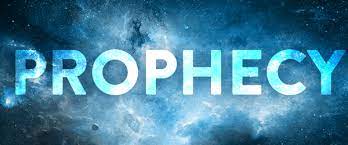 Prophecy UpdateGod gave us a prophecy in Genesis that there would be sacred times, days, and years that would be marked.*Luke 21:25 “And there will be signs in the sun, in the moon, and in the stars; and on the earth distress of nations, with perplexity, the sea and the waves roaring; 26 men’s hearts failing them from fear and the expectation of those things which are coming on the earth, for the powers of the heavens will be shaken.4 Blood Red Moons on Jewish Feast of Passover & Tabernacles (1)2014 Apr 15. (Passover)2014 Oct 08. (Tabernacles)2015 Apr 04. (Passover )2015 Sep 28. (Tabernacles)Bethlehem Star (2)Aug 12, 3 B.C.June 17 2 B.C.June 30, 2015 (This is within days of the Supreme Court recognizing same sex marriage) Jesus sign as it was in the days of Sodom & Gomorrah. (3)Aug. 27, 2016  The second time the conjuncture of Venus and Jupiter come together since 3 and 2 B.C.Disobedient Nations that were once under God. (Israel & USA)May 14, 2018, The 70th anniversary of Israel as a nation the official opening of our embassy in Jerusalem. (4)Sept. 15, 2020, Abraham Accord is signed and Both Trump and Netanyahu loss their place in office. It was agreed in the beginning of Jan. 2020 that they would give a part of Jerusalem as a key point. (5)March 14, 2020, The Pandemic shutdown began Hosea 9:15b Because of the evil of their deedsI will drive them from My house; I will love them no more. and Hosea 10 was this pattern activated? (6)The Church worldwide gravitated to three distinct positions. The House of Nothingness (Idols) Beth Aven, The House of Deception (Evil) Beth Arbel, or the House of God Bethel (The remnant) Hosea 10The global control in the area of Health laws. The introduction to the anti-christ spirit of Lawlessness2023 The legalizing the crime of being offended.*Matthew 24:9 “Then they will deliver you up to tribulation and kill you, and you will be hated by all nations for My name’s sake. 10 And then many will be offended, will betray one another, and will hate one another. October 7, 2023, War is declared by Israel, will this be the Gog and Magog preview? (7)There is no guarantee of escalation to the Gog and Magog war.The players of Russia, Syria, Lebanon, Turkey, Sudan, and Iran are in place.Last week as Netanyahu was in Saudi Arabia he declare the normalization of their relationship is the path to peace and safety.This is a breach that they have not experience in many years. A 50-year anniversary of the 1973 Oct war is marked again.Many believe this could be the Jubilee year anniversary of deliverance.Why wasn’t Israel more prepared for a sudden attack in this very watched place?What do we need to know from here?Ezekiel 37:15-28 & Chapters 38-39Keep your eyes on Israel and the USA.Will a mass return to Israel happen? What could cause it to happen?Aug. 21, 2017, at the same time our President made a pledge to move the embassy to Jerusalem. We have a total eclipse over the United States.April 8, 2024, another total eclipse is schedule to cross the one of 2017 forming an X over the USA.*Ezekiel 37:15 Again the word of the LORD came to me, saying, 16 “As for you, son of man, take a stick for yourself and write on it: ‘For Judah and for the children of Israel, his companions.’ Then take another stick and write on it, ‘For Joseph, the stick of Ephraim, and for all the house of Israel, his companions.’ 17 Then join them one to another for yourself into one stick, and they will become one in your hand.